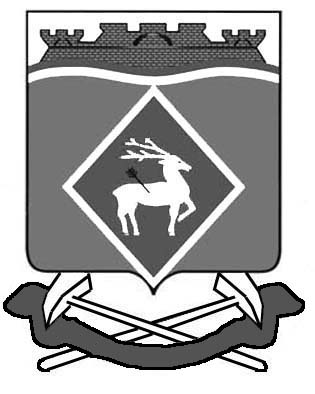 РОССИЙСКАЯ ФЕДЕРАЦИЯРОСТОВСКАЯ ОБЛАСТЬМУНИЦИПАЛЬНОЕ ОБРАЗОВАНИЕ«ШОЛОХОВСКОЕ ГОРОДСКОЕ ПОСЕЛЕНИЕ»АДМИНИСТРАЦИЯ ШОЛОХОВСКОГО ГОРОДСКОГО ПОСЕЛЕНИЯПОСТАНОВЛЕНИЕот  28.04.2022 № 110р.п. Шолоховский О создании комиссии по оценке готовности организаций и потребителей тепловой энергии к отопительному периоду 2022-2023 г.г.    В соответствии с Приказом министерства энергетики Российской Федерации от 12.03.2013 №103 «Об утверждении Правил оценки готовности к отопительному периоду», ст.20 Федерального закона от 27.07.2010 №190-ФЗ «О теплоснабжении», Администрация Шолоховского городского поселения     п о с т а н о в л я е т:         1. Создать комиссию (далее – комиссия) по оценке готовности теплоснабжающих организаций и потребителей тепловой энергии к отопительному периоду 2022-2023г.г. согласно приложению № 1 к настоящему постановлению.2. Утвердить:2.1. Положение о комиссии по оценке готовности к отопительному периоду 2022-2023 годов теплоснабжающих, теплосетевых организаций и потребителей тепловой энергии Шолоховского городского поселения (далее – комиссия) согласно приложению № 2.          2.2. Программу проведения оценки готовности теплоснабжающих организаций и потребителей тепловой энергии к отопительному периоду 2022-2023г.г. (далее – Программа) согласно приложению № 3 к настоящему постановлению. 3.  Настоящее постановление вступает в силу после его официального опубликования.           4.  Контроль за исполнением настоящего постановления возложить на заведующего сектором муниципального хозяйства        Глава АдминистрацииШолоховского городского поселения                                          О.П. Снисаренко                                                                                                                     Приложение № 1                      к постановлению Администрации                                       Шолоховского городского поселения                      от 28.04.2022  №110Состав комиссиипо координации совместных действий и контролю за проведением подготовки жилищного фонда, объектов инженерной и социальной инфраструктуры Шолоховского городского поселенияк эксплуатации в осенне-зимний период 2022-2023 годов                 Приложение № 2                      к постановлению Администрации                   Шолоховского городского поселения                      от 28.04.2022  №110Положениео комиссии  по оценке готовности к отопительномупериоду 2022-2023 годов теплоснабжающих, теплосетевых организаций и потребителей тепловой энергии Шолоховского городского поселения1. Общие положения Настоящее Положение о комиссии по оценке готовности к отопительному периоду 2022-2023 годов теплоснабжающих, теплосетевых организаций и потребителей тепловой энергии устанавливает задачи, функции, полномочия комиссии, а также  порядок ее работы (далее – Комиссия). В своей деятельности Комиссия подчинена Главе администрации муниципального образования. В своей деятельности Комиссия руководствуется Федеральным законом от 27.07.2010 года № 190-ФЗ «О теплоснабжении», постановлением Госстроя Российской Федерации от 27.09.2003 года № 170 «Об утверждении Правил и норм технической эксплуатации жилищного фонда», приказом министерства энергетики Российской Федерации  от 12.03.2013 года № 103 «Об утверждении правил оценки готовности к отопительному периоду», другими нормативными правовыми актами Российской Федерации и Ростовской области, Уставом муниципального образования, иными муниципальными правовыми актами, а также настоящим Положением.2. Задачи и функции Комиссии2.1. Основными задачами Комиссии являются:- контроль за ходом подготовки к отопительному периоду и обеспечением устойчивого функционирования объектов жилищного хозяйства, социальной сферы и инженерной инфраструктуры, расположенных на территории  муниципального образования;- анализ и оценка хода работ по подготовке объектов жилищного фонда, социальной сферы и инженерной инфраструктуры к отопительному периоду.2.2. Для реализации возложенных на нее задач Комиссия осуществляет следующие функции:- осуществляет проверку выполнения требований по готовности к отопительному периоду теплоснабжающих и теплосетевых организаций;- осуществляет проверку выполнения требований по готовности к отопительному периоду потребителей тепловой энергии;- осуществляет контроль за реализацией планов подготовки объектов жилищного фонда, социальной сферы и инженерной инфраструктуры муниципального образования к работе в отопительный период;- исполняет иные функции в соответствии с возложенными на нее задачами.3. Права Комиссии3.1. Для осуществления возложенных задач и функций Комиссия имеет право:- запрашивать в установленном порядке у структурных подразделений Администрации муниципального образования, организаций и предприятий муниципального образования необходимые документы и иные сведения по вопросам своей деятельности;- привлекать к участию в своей работе должностных лиц предприятий, организаций, учреждений независимо от форм собственности; - вносить в Администрацию муниципального образования предложения по вопросам, требующим  соответствующего решения.3.2. Комиссия может обладать и иными правами в соответствии с возложенными на нее настоящим Положением задачами и функциями.4. Состав Комиссии4.1. Комиссия формируется в составе председателя Комиссии, его заместителя и членов Комиссии.Членами Комиссии являются представители Администрации муниципального образования, государственной жилищной инспекции Ростовской области,  , директора управляющих компаний и ТСЖ.4.2. К основным функциям председателя Комиссии относятся:- осуществление общего руководства Комиссией;- назначение заседаний Комиссии и определение их повестки дня;- осуществляет общий контроль за реализацией решений, принятых на Комиссии.4.3. В случае отсутствия председателя Комиссии его обязанности исполняет заместитель председателя.5. Порядок работы Комиссии	5.1. Заседания Комиссии проводятся по мере необходимости, но не реже одного раза в две недели, либо определяется иная периодичность проведения заседаний.5.2. Заседание Комиссии считается правомочным, если в нем участвует более половины от общего числа ее членов. 	5.3. В случае невозможности присутствия члена Комиссии он имеет право заблаговременно представить свое мнение по рассматриваемым на Комиссии вопросам в письменной форме или направить своего представителя с предварительным уведомлением.	5.4. Решение, принимаемое на Комиссии, оформляется протоколом заседания.       Приложение № 3                      к постановлению Администрации                                       Шолоховского городского поселения                      от 28.04.2022  №110Программа проведения оценки готовности теплоснабжающих организаций и потребителей тепловой энергии к отопительному периоду 2022-2023г.г1. Целью программы оценки готовности к отопительному периоду 2022-2023 годов  (далее - Программа) является оценка готовности к отопительному периоду путем проведения проверок готовности теплоснабжающих и теплосетевых организаций, потребителей тепловой энергии, теплопотребляющие установки которых подключены к системе теплоснабжения.2. Проверка осуществляется в отношении теплоснабжающих и теплосетевых организаций, а также потребителей тепловой энергии в соответствии с приказом министерства энергетики Российской Федерации  от 12.03.2013 года № 103 «Об утверждении правил оценки готовности к отопительному периоду» (далее – Правила).3. Работа Комиссии осуществляется в соответствии с графиком проведения проверки готовности к отопительному периоду 2022-2023 годов согласно таблице № 1.4. Комиссия осуществляет проверки в соответствии с перечнем теплоснабжающих и теплосетевых организаций, а также потребителей тепловой энергии, к отопительному периоду 2022-2023 годов, согласно приложению № 1 к Программе и на основании копии документов, указанных в приложении № 4 к Программе.5. В целях проведения проверок потребителей тепловой энергии, к работе Комиссии по согласованию могут привлекаться представители государственного энергетического надзора Северо-Кавказкого управления Ростехнадзора, государственной жилищной инспекции, единой теплоснабжающей организации.6. При проверке готовности к отопительному периоду 2022-2023 годов  Комиссией проверяется выполнение требований по готовности к отопительному периоду теплоснабжающих и теплосетевых организаций, потребителей тепловой энергии, теплопотребляющие установки которых подключены к системе теплоснабжения, согласно главам III, IV Правил.7. В целях проведения проверки Комиссия рассматривает документы, подтверждающие выполнение требований по готовности, а при необходимости - проводит осмотр объектов проверки с выездом на место.8. Результаты проверки теплоснабжающих, теплосетевых организаций и  потребителей тепловой энергии оформляются актами (Приложение № 2).9. Акты проверки готовности к отопительному периоду 2022-2023 годов теплоснабжающих, теплосетевых организаций и потребителей тепловой энергии оформляются не позднее двух дней от даты завершения проверки.10. В акте  проверки готовности к отопительному периоду 2022-2023 годов содержатся следующие выводы комиссии по итогам проверки:- объект проверки готов к отопительному периоду; - объект проверки будет готов к отопительному периоду при условии устранения в установленный срок замечаний к требованиям по готовности, выявленных Комиссией; - объект проверки не готов к отопительному периоду. 11. При наличии у Комиссии замечаний к выполнению требований по готовности или при невыполнении требований по готовности к акту прилагается перечень замечаний (далее – Перечень) с указанием сроков устранения.12. Паспорт готовности (Приложение №3) к отопительному периоду 2022-2023  годов (далее - Паспорт готовности) составляется в течение 15 дней с момента  подписания акта в случае, если объект проверки готов к отопительному периоду, а также в случае, если замечания к требованиям по готовности, выданные Комиссией, устранены в срок, установленный Перечнем. 13. Срок выдачи Паспортов готовности: не позднее 01 сентября 2022 года - для потребителей тепловой энергии и не позднее 01сентября 2022 года - для теплоснабжающих и теплосетевых организаций.14. В случае устранения указанных в Перечне замечаний к выполнению (невыполнению) требований по готовности в сроки, установленные в пункте 15 настоящей Программы, Комиссией проводится повторная проверка, по результатам которой составляется новый акт проверки готовности к отопительному периоду 2022-2023 годов.15. Организация, не получившая по объектам проверки Паспорт готовности в сроки, установленные пунктом 14 настоящей Программы, обязана продолжить подготовку к отопительному периоду и устранение указанных в Перечне к акту замечаний к выполнению (невыполнению) требований по готовности. После уведомления Комиссии об устранении замечаний к выполнению (невыполнению) требований по готовности осуществляется повторная проверка. При положительном заключении Комиссии оформляется повторный акт с выводом о готовности к отопительному периоду, но без выдачи Паспорта готовности в текущий отопительный период.Таблица № 1График проведения проверок готовности к отопительному периоду 2021-2022 годов    Приложение № 1                   к  программе  проведения оценки готовности теплоснабжающих организаций и потребителей тепловой энергии к отопительному периоду 2022-2023 г.г.Перечень теплоснабжающих организаций и потребителей тепловой энергии Шолоховского городского поселения, в отношении которых проводятся проверки готовности к отопительному периоду 2021-2022 годов                                     Приложение № 2                   к  программе  проведения оценки готовности теплоснабжающих организаций и потребителей тепловой энергии к отопительному периоду 2022-2023 г.г
Рекомендуемый образецАКТпроверки готовности к отопительное периоду _______/_______ гг.__________________________                                                    "_____"_______________ 20__ г.(место составление акта)                                                                              (дата составления акта)               Комиссия, образованная ___________________________________________________________,                                                      (форма документа и его реквизиты, которым образована комиссия)в соответствии   с   программой   проведения    проверки   готовности   к отопительному периоду от   "____"________________ 20__ г.,   утвержденной___________________________________________________________________,(ФИО руководителя (его заместителя)органа, проводящего проверку готовности к отопительному периоду)с "___"____________20__ г. по "___"_____________ 20__ г. в соответствии с Федеральным законом   от  27 июля 2010 г.   N 190-ФЗ   "О теплоснабжении" провела проверку готовности к отопительному периоду ____________________________________________________________________(полное наименование муниципального образования, теплоснабжающей организации, теплосетевой организации, потребителя тепловой энергии   в отношении которого проводилась проверка готовности к отопительномупериоду)Проверка готовности к отопительному периоду   проводилась   в   отношенииследующих объектов:1.________________________;2.________________________;3.________________________;В ходе проведения проверки готовности к отопительному  периоду   комиссияустановила:_____________________________________________.                                       (готовность/неготовность к работе в отопительном периоде)Вывод комиссии по итогам проведения проверки готовности  к  отопительномупериоду:_______________________________________________________________________________________________________________________________________________________________________________________________.Приложение к акту проверки готовности к отопительному периоду __/__ гг.Председатель комиссии:   _______________________________________                                  (подпись, расшифровка подписи)Заместитель председателякомиссии:                ________________________________________                                  (подпись, расшифровка подписи)Члены комиссии:       _____________________________________________                                  (подпись, расшифровка подписи)С актом проверки готовности ознакомлен, один экземпляр акта получил:     "___"____________20__г.___________________________________________(подпись, расшифровка подписи руководителя (его уполномоченного представителя) муниципального образования, теплоснабжающей организации, теплосетевой организации, потребителя тепловой энергии в отношении которого проводилась проверка готовности к отопительному периоду)______________________________* При наличии у комиссии замечаний к выполнению требований по  готовности или при невыполнении требований по готовности к акту прилагается перечень замечаний с указанием сроков их устранения.Приложение № 3                   к  программе  проведения оценки готовности теплоснабжающих организаций и потребителей тепловой энергии к отопительному периоду 2022-2023 г.гПАСПОРТготовности к отопительному периоду _______/______ гг.Выдан______________________________________________________________________, (полное наименование муниципального образования, теплоснабжающей организации, теплосетевой организации, потребителя тепловой энергии,в отношении которого проводилась проверка готовности к отопительному периоду)В отношении следующих   объектов,   по   которым   проводилась   проверка готовности к отопительному периоду:1._______________________;2._______________________;3._______________________;.Основание выдачи паспорта готовности к отопительному периоду:Акт проверки готовности к отопительному периоду от __________ N_________.(подпись, расшифровка подписи и печать уполномоченного  органа, образовавшего комиссию по проведению проверки готовности к отопительному периоду)Приложение № 4                  к  программе  проведения оценки готовности теплоснабжающих организаций и потребителей тепловой энергии к отопительному периоду 2022-2023 г.г   Документы, проверяемые в ходе проверки теплоснабжающих организаций:Акт опрессовки и промывки системы отопленияАкт технического освидетельствованияПриказы о назначении ответственных лицПротоколы проверки знаний ответственных лицДолжностные инструкции (кочегаров, обслуживающего персонала)Инструкции по эксплуатации (котлов, систем отопления, вспомогательного оборудования)Наличие подготовленного и обслуживающего персоналаПаспорта на котлыПлан выполнения работ по подготовке к ОЗПАкты скрытых работПротоколы профилактических испытаний электрооборудования объектов.Документы, проверяемые в ходе проверки потребителей тепловой энергииАкт опрессовки и промывки системы отопленияПриказы о назначении ответственных лицПротоколы проверки знаний ответственных лицНаличие обученного и подготовленного обслуживающего персоналаПлан выполнения работ по подготовке к ОЗППротоколы профилактических испытаний электрооборудования объектов. 1. Тимошина О.Г- заведующий сектором муниципального хозяйства Администрации Шолоховского городского поселения,  председатель  комиссии2.Кравцова Г.Д.- заведующий сектором по земельным и имущественным отношениям, заместитель председателя комиссии Члены комиссии: Члены комиссии: 3.- заведующий отделом образования Администрации Белокалитвинского района (по согласованию)4.Куценко А.В.- главный врач участковой больницы р.п. Шолоховский МБУЗ Белокалитвинского района ЦРБ (по согласованию)5.Крутов Н.М. - генеральный директор ООО «Монолит» (по согласованию)6.Кундрюков А.А.-генеральный директор ООО УК «Белокалитвинская» (по согласованию)7. Пятибратова С.И.- Управляющий ТСЖ «Центральное»8.Омельченко Н.А.-заместитель директора филиала  ОАО «Донэнерго» тепловые сети - начальник Белокалитвинского района тепловых сетей (по согласованию)9.Рудяшкин АА.- главный инженер филиала ПАО «Газпром газораспределение Ростов-на Дону» в городе Белая Калитва10.Хуторенко Ю.А.- начальник Шолоховского участка электрических сетей Каменских межрайонных электрических сетей филиала  открытого акционерного общества «Донэнерго» (по согласованию)11.Ольховатов С.П.- начальник Шолоховского участка Филиала  «Белокалитвинский »  ГУП  РО «УРСВ» (по согласованию)Объекты, подлежащие проверкеСроки проведения проверкиДокументы, проверяемые в ходе проведения проверкиООО УК «Белокалитвинская»30.08.2022 г.В соответствии с п.16  раздела 4 Приказа министерства РФ от 12.03.2013 №103ООО «Монолит»15.08.2022 г.В соответствии с п.16  раздела 4 Приказа министерства РФ от 12.03.2013 №103ООО «Стройком»15.08.2022 г.В соответствии с п.16  раздела 4 Приказа министерства РФ от 12.03.2013 №103ТСЖ, ЖСК, непосредственное управление30.08.2022 г.В соответствии с п.16  раздела 4 Приказа министерства РФ от 12.03.2013 №103ОАО «Донэнерго»-«Тепловые сети» БК РТС30.08.2022 г.В соответствии с п.13 раздела 3 Приказа министерства РФ от 12.03.2013 №103ГУП РО «УРСВ»30.08.2022 г.В соответствии с п.16  раздела 4 Приказа министерства РФ от 12.03.2013 №103МБОУ СОШ №830.08.2022 г.В соответствии с п.16  раздела 4 Приказа министерства РФ от 12.03.2013 №103МБОУ ДОД ЦВР30.08.2022 г.В соответствии с п.16  раздела 4 Приказа министерства РФ от 12.03.2013 №103МБДОУ ДС №3530.08.2022 г.В соответствии с п.13 раздела 3, п.16  раздела 4 Приказа министерства РФ от 12.03.2013 №103МБДОУ ДС №3630.08.2022 г.В соответствии с п.16  раздела 4 Приказа министерства РФ от 12.03.2013 №103МБДОУ ДС №4030.08.2022 г.В соответствии с п.16  раздела 4 Приказа министерства РФ от 12.03.2013 №103Участковая больница р.п. Шолоховский МБУЗ Белокалитвинского р-на ЦРБ30.08.2022 гВ соответствии с п.13 раздела 3, п.16  раздела 4 Приказа министерства РФ от 12.03.2013 №103СРО №330.08.2022 г.В соответствии с п.16  раздела 4 Приказа министерства РФ от 12.03.2013 №103ГБОУ ДОД РО «ДЮСШОР-«25»30.08.2022 г.В соответствии с п.13 раздела 3, п.16  раздела 4 Приказа министерства РФ от 12.03.2013 №103МБОУ ДО «Детская музыкальная школа» р.п. Шолоховский30.08.2022 г.В соответствии с п.16  раздела 4 Приказа министерства РФ от 12.03.2013 №103МБУК Шолоховский ДК01.08.2022 г.В соответствии с п.16  раздела 4 Приказа министерства РФ от 12.03.2013 №103Администрация Шолоховского городского поселения30.08.2022 г.В соответствии с п.16  раздела 4 Приказа министерства РФ от 12.03.2013 №103№п/пОбъекты, подлежащие проверкеОбъекты, подлежащие проверке1221Теплоснабжающие, теплосетевые организации, в том числе: Теплоснабжающие, теплосетевые организации, в том числе: 1.1.Котельная  №28 Котельная  №28 1.2.Котельная №20Котельная №201.3.Котельная №35Котельная №351.4.Котельная №34Котельная №341.5Блочно-модульная котельная  ГБОУ ДОД РО «ДЮСШОР-25» Блочно-модульная котельная  ГБОУ ДОД РО «ДЮСШОР-25» 1.6Блочно-модульная котельная Участковая больница р.п. Шолоховский МБУЗ Белокалитвинского р-на ЦРББлочно-модульная котельная Участковая больница р.п. Шолоховский МБУЗ Белокалитвинского р-на ЦРБ1.7Котельная МБОУ ДОД «Детская музыкальная школа»Котельная МБОУ ДОД «Детская музыкальная школа»2.Учреждения социальной сферы, в том числе:Учреждения социальной сферы, в том числе:2.1.Объекты здравоохранения:Объекты здравоохранения:2.1.1.Участковая больница р.п. Шолоховский МБУЗ Белокалитвинского р-на ЦРБУчастковая больница р.п. Шолоховский МБУЗ Белокалитвинского р-на ЦРБ2.2.Объекты образования:Объекты образования:2.2.1.МБОУ СОШ №7МБОУ СОШ №72.2.2.МБОУ СОШ №8МБОУ СОШ №82.2.3.МБДОУ ДС №36 «Красная шапочка»МБДОУ ДС №36 «Красная шапочка»2.2.4.МБДОУ ДС №40 «Золотой петушок»МБДОУ ДС №40 «Золотой петушок»2.2.5.МБОУ ДОД ЦВРМБОУ ДОД ЦВР2.3.Объекты культуры  и библиотечного обслуживанияОбъекты культуры  и библиотечного обслуживания2.3.1.МБОУ ДОД «Детская музыкальная школа»МБОУ ДОД «Детская музыкальная школа»2.3.2.МБУК ДК р.п. ШолоховскийМБУК ДК р.п. Шолоховский2.4.Объекты спортаОбъекты спорта2.4.1ГБУ РО «СШОР №25» здание ФОКГБУ РО «СШОР №25» здание ФОК2.4.2ГБУ РО «СШОР №25» зданиеГБУ РО «СШОР №25» здание3.Объекты водоснабженияОбъекты водоснабжения3.1.ГУП РО «УРСВ» р.п. ШолоховскийГУП РО «УРСВ» р.п. Шолоховский4.Административные зданияАдминистративные здания4.1 Администрация Шолоховского г.п. Администрация Шолоховского г.п.5.Жилищный фонд№п/пНаименование улицыНомер дома1пер. Садовый42пер. Садовый63пер. Садовый84ул. Гоголя75ул. Гоголя96ул. Гоголя117ул. Гоголя138ул. Гоголя159ул. Гоголя1910ул. Димитрова311ул. Димитрова412ул. Димитрова513ул. Димитрова614ул. Димитрова715ул. Димитрова816ул. Железнодорожная117ул. Железнодорожная318ул. Железнодорожная519ул. Железнодорожная720ул. М. Горького121ул. М. Горького322ул. М. Горького523ул. М. Горького724ул. М. Горького925ул. М. Горького1026ул. М. Горького1227ул. М. Горького1428ул. М. Горького1629ул. М. Горького1730ул. М. Горького1931ул. М. Горького19а32ул. М. Горького2033ул. М. Горького20а34ул. М. Горького22а35ул. М. Горького2236ул. М. Горького2337ул. М. Горького2438ул. М. Горького2539ул. М. Горького2740ул. М. Горького27а41ул. М. Горького2942ул. М. Горького3143ул. М. Горького4444ул. М. Горького4645ул. М. Горького4846ул. М. Горького5047ул. М. Горького5248ул. Маяковского749ул. Маяковского950ул. Маяковского1151ул. Маяковского1352ул. Маяковского1553ул. Маяковского1754ул. Молодежная155ул. Молодежная256ул. Молодежная457ул. Молодежная658ул. Октябрьская4959ул. Октябрьская5160ул. Пушкина161ул. Пушкина362ул. Пушкина763ул. Пушкина964ул. Пушкина1165ул. Пушкина1366ул. Пушкина1567ул. Пушкина1768ул. Пушкина1969ул. Пушкина2270ул. Пушкина2471ул. Пушкина2672ул. Пушкина2873ул. Пушкина3074ул. Пушкина3475ул. Пушкина3676ул. Пушкина3777ул. Пушкина3878ул. Пушкина38а79ул. Пушкина3980ул. Пушкина4081ул. Пушкина40а82ул. Пушкина4183ул. Пушкина4384ул. Пушкина5285ул. Пушкина5686ул. Советская787ул. Советская1388ул. Советская1589ул. Советская1990ул. Советская2191ул. Советская2292ул. Советская2393ул. Советская2494ул. Советская2695ул. Социалистическая196ул. Социалистическая1а97ул. Социалистическая398ул. Социалистическая599ул. Социалистическая5а100ул. Социалистическая9101ул. Социалистическая9а102ул. Социалистическая10103ул. Социалистическая11104ул. Социалистическая13105ул. Социалистическая15106ул. Спортивная2107ул. Спортивная4108ул. Спортивная6109ул. Спортивная8110ул. Спортивная12111ул. Спортивная14112ул. Спортивная19113ул. Спортивная19а114ул. Спортивная21115ул. Спортивная21а116ул. Чапаева1117ул. Чапаева2118ул. Чапаева2а119ул. Чапаева3120ул. Шахтерская6121ул. Шахтерская8122ул. Шахтерская10123ул. Шахтерская11124ул. Шахтерская12125ул. Шахтерская13126ул. Шахтерская14127ул. Шахтерская15128ул. Шахтерская18129ул. Комсомольская2130ул. Комсомольская4131ул. Комсомольская6132ул. Комсомольская10133ул. Комсомольская14134ул. Комсомольская18135пер. Пионерский1136пер. Пионерский1а137пер. Пионерский3138пер. Пионерский5139Ул. М.Горького18140ул. Чехова1141ул. Чехова2142ул. Чехова3143ул. Чехова4144ул. Чехова5145ул. Чехова6146ул. Чехова7147Ул. Кирова2а148Ул. Кирова4а149Ул. Кирова6а150Ул. Кирова8а151Ул. Кирова10а152ул. 40 лет Октября2153ул. 40 лет Октября4154ул. 40 лет Октября5155ул. 40 лет Октября6156ул. 40 лет Октября8157ул. 40 лет Октября9158ул. 40 лет Октября10159ул. 40 лет Октября11160ул. 40 лет Октября12